GESTIÓN ACADÉMICA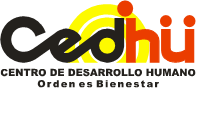 PLAN DE ACTIVIDADES VIRTUALES   PLATAFORMA ED.MODO 2020Fecha de envío: 29  de MayoDOCENTE:   ESPERANZA PEÑA RODRIGUEZ			NIVEL : BACHILLERATOPERIODO:  SEGUNDO                                                		SEMANA:  1 AL 5 JUNIOINDICADOR:   Analiza la importancia  de los distintos grupos étnicos  como elemento fundamental de la nación ColombianaCURSO FECHA HORAASIGNATURATEMA ACTIVIDAD RECURSOSENLACE7A03/06/208:15 a.mCompetenciasCiudadanasPoblación AfrodescendienteExposiciones por parte de los educandos. Carteleras, diapositivas, dibujos. Etc.Skypehttps://join.skype.com/Ae97CPoGWYgG7B02/06/202:00 p.mCompetenciasCiudadanasPoblación AfrodescendienteExposiciones por parte de los educandos.Carteleras, diapositivas, dibujos. Etc.Skypehttps://join.skype.com/Dv9ZnnsAsMc5